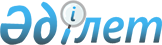 Об установлении повышенных на двадцать пять процентов должностных окладов и тарифных ставок специалистам в области здравоохранения, социального обеспечения, образования, культуры и спорта, являющихся гражданскими служащими и работающих в сельской местности
					
			Утративший силу
			
			
		
					Решение маслихата Амангельдинского района Костанайской области от 15 ноября 2018 года № 252. Зарегистрировано Департаментом юстиции Костанайской области 16 ноября 2018 года № 8095. Заголовок - в редакции решения маслихата Амангельдинского района Костанайской области от 22 апреля 2020 года № 376. Утратило силу решением маслихата Амангельдинского района Костанайской области от 2 апреля 2021 года № 30
      Сноска. Утратило силу решением маслихата Амангельдинского района Костанайской области от 02.04.2021 № 30 (вводится в действие по истечении десяти календарных дней после дня его первого официального опубликования).

      Сноска. Заголовок решения в редакции решения маслихата Амангельдинского района Костанайской области от 22.04.2020 № 376 (вводится в действие по истечении десяти календарных дней после дня его первого официального опубликования).
      В соответствии со статьей 139 Трудового кодекса Республики Казахстан от 23 ноября 2015 года, Амангельдинский районный маслихат РЕШИЛ:
      1. Установить повышенные на двадцать пять процентов должностные оклады и тарифные ставки специалистам в области здравоохранения, социального обеспечения, образования, культуры и спорта, являющимся гражданскими служащими и работающим в сельской местности, по сравнению с окладами и ставками гражданских служащих, занимающихся этими видами деятельности в городских условиях.
      Сноска. Пункт 1 – в редакции решения маслихата Амангельдинского района Костанайской области от 22.04.2020 № 376 (вводится в действие по истечении десяти календарных дней после дня его первого официального опубликования).


      2. Признать утратившим силу решение маслихата от 19 апреля 2016 года № 11 "Об установлении повышенных на двадцать пять процентов должностных окладов и тарифных ставок специалистам в области социального обеспечения, образования, культуры, спорта и ветеринарии, являющимся гражданскими служащими и работающим в сельской местности" (зарегистрировано в Реестре государственной регистрации нормативных правовых актов за № 6376, опубликовано 3 июня 2016 года в газете "Аманкелді арайы").
      3. Настоящее решение вводится в действие по истечении десяти календарных дней после дня его первого официального опубликования.
      "СОГЛАСОВАНО"
      Руководитель коммунального государственного
      учреждения "Отдел экономики и
      бюджетного планирования акимата
      Амангельдинского района"
      _______________________________ М. Сакетов
      "14" ноября 2018 года
					© 2012. РГП на ПХВ «Институт законодательства и правовой информации Республики Казахстан» Министерства юстиции Республики Казахстан
				
      Председатель сессии

Г. Баженова

      Секретарь районного маслихата

К. Кеделбаев
